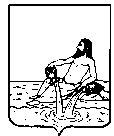 АДМИНИСТРАЦИЯ ВЕЛИКОУСТЮГСКОГО МУНИЦИПАЛЬНОГО ОКРУГАВОЛОГОДСКОЙ ОБЛАСТИПОСТАНОВЛЕНИЕ13.01.2023        		   						                           № 41г. Великий УстюгОб утверждении перечня земельных участков на территории Великоустюгского муниципального округа, которые могут быть предоставлены в собственность бесплатно гражданам, имеющим трёх и более детей, для ведения личного подсобного хозяйства В соответствии с частью 1 статьи 3, частями 1 и 3 статьи 10 закона Воло-годской области от 08.04. 2015 № 3627-ОЗ «О бесплатном предоставлении в собственность отдельным категориям граждан земельных участков, находящих-ся в государственной или муниципальной собственности, на территории Воло-годской области», пунктом 2 статьи 3 решения Великоустюгской Думы от 25.10.2022 № 24, статьями 33 и 38 Устава Великоустюгского муниципального округаПОСТАНОВЛЯЮ:утвердить перечень земельных участков на территории Великоустюг-ского муниципального округа, которые могут быть предоставлены в собст-венность бесплатно гражданам, имеющим трёх и более детей, для ведения лич-ного подсобного хозяйства согласно приложению.ГлаваВеликоустюгского муниципального округа		                     А. В. КузьминПриложение УТВЕРЖДЕНО постановлением администрации Великоустюгского муниципального округаот 13.01.2023 № 41П Е Р Е Ч Е Н Ь земельных участков на территории Великоустюгского муниципального округа,которые могут быть предоставлены в собственность бесплатно гражданам, имеющим трёх и более детей, для ведения личного подсобного хозяйства23№п/пКадастровый номер земельного участкаКатегория земельВид государственной собственности на земельный участокПлощадь земельного участка, кв. мМестоположение земельного участкаВид разрешённого использования земельного участкаИнформация об обеспеченности земельного участка инженерной инфраструктуройПримечания1234567	89135:10:0507012:351земли населён-ныхпунктовгосударственнаянеразграниченнаясобственность1500Российская Феде-рация, Вологодская область, Великоус-тюгский район, сельское поселение Самотовинское,      пос. Новатордля ведения личного под-собного хозяй-ства (приуса-дебный земель-ный участок)возможность под-ключения к сетям электроснабжения,наличие дорож-ного полотна с грунтовым покры-тиемнет1234567	89235:10:0202026:539земли населён-ныхпунктовгосударственнаянеразграниченнаясобственность1000Российская Феде-рация, Вологодская область, Великоус-тюгский муници-пальный район, го-родское поселение Красавино, г. Краса-вино, ул. Серова, земель-ный участок № 22БЛПХвозможность под-ключения к сетям электроснабжения,наличие дорож-ного полотна с грунтовым покры-тиемнет335:10:0302001:704земли населён-ных пунктовгосударственнаянеразграниченнаясобственность1000Российская Феде-рация, Вологодская область, Великоус-тюгский район, сельское поселение Красавинское, с. Ва-сильевское, ул. Но-ваядля веденияличного под-собного хозяй-ства (приуса-дебный земель-ный участок)(код 2.2)возможность под-ключения к сетям электроснабжения,наличие дорож-ного полотна с грунтовым покры-тиемнет435:10:0302001:709земли населён-ных пунктовгосударственнаянеразграниченнаясобственность1000Российская Федера-ция, Вологодская область, Великоус-тюгский район, сельское поселение Красавинское, с. Ва-сильевское, ул. Но-ваядля веденияличного под-собного хозяй-ства (приуса-дебный земель-ный участок)возможность под-ключения к сетям электроснабжения,наличие дорож-ного полотна с грунтовым покры-тиемнет1234567	89535:10:0304001:747земли населён-ныхпунктовгосударственнаянеразграниченнаясобственность636Вологодская об-ласть, район Вели-коустюгский, с/с Юдинский, д. Юдино,пер. Короткий, 2для веденияличного под-собного хозяй-ства (приуса-дебный земель-ный участок)возможность под-ключения к сетям электроснабжения,наличие дорож-ного полотна с грунтовым покры-тием